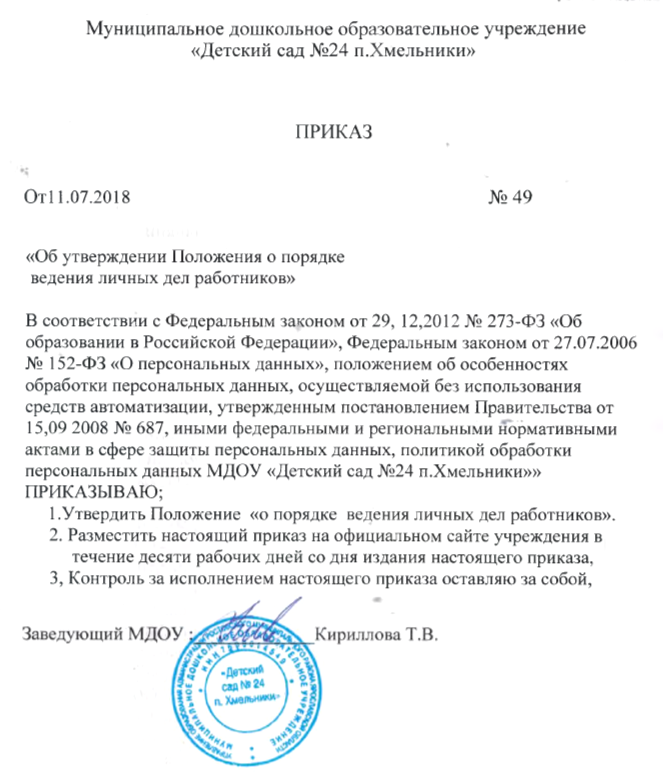 Муниципальное дошкольное образовательное учреждение «Детский сад № 24 п.Хмельники»(МДОУ «Детский сад № 24 п.Хмельники»)Положение о порядке ведения личных дел работников1. Общие положения           1.1 Настоящее положение определяет порядок ведения личных дел педагогов и сотрудников в МДОУ «Детский сад № 24п.Хмельники» (далее – Учреждение).           1.2. Личное дело работника – совокупность документов персонального учета, содержащих сведения о работнике и его трудовой деятельности.           1.3. Положение разработано в соответствии с ТК, Федеральным законом от 27.07.2006 № 152 «О персональных данных», Методическими рекомендациями Росархива, Указом Президента от 30.05.2005 № 609 «Об утверждении Положения о персональных данных государственного служащего Российской Федерации и ведении его личного дела», коллективным договором и уставомУчреждения.2. Формирование личных дел работников           2.1. Формирование личного дела работника производится заведующей не позднее пяти рабочих дней со дня заключения трудового договора и только после получения отработника согласия на обработку его персональных данных.           2.2. При поступлении на работу сотрудник предоставляет (при наличии):           – паспорт или иной документ, удостоверяющий личность;           – автобиографию;           – заявление о приеме на работу;           – страховое свидетельство пенсионного страхования;           – идентификационный номер налогоплательщика;           – документ воинского учета (для военнообязанных лиц);           – документ об образовании;           – аттестационный лист;           – справку о наличии (отсутствии) судимости и (или) факта уголовного преследования;           – трудовую книжку;           – медицинскую книжку;           – свидетельство о браке;           – свидетельство о рождении детей.           2.3. Работодатель оформляет:           – личную карточку № Т-2;           – приказ о приеме на работу (о перемещении на другие должности);           – трудовой договор в двух экземплярах;           – должностную инструкцию.           2.4. Первичное оформление личного дела предусматривает:           а) присвоение личному делу номера согласно журналу учета личных дел;          б) проставление на обложке личного дела следующих реквизитов: индекс дела (в соответствии с номенклатурой дел Учреждения); полное наименование Учреждения; номер 
личного дела; фамилия имя отчество работника в именительном падеже; даты – год начала и год окончания ведения дела; количество листов; срок хранения ;           в) помещение документов, подлежащих хранению в составе личных дел, в хронологическом порядке:           – внутренняя опись документов дела;           – лист с отметками об ознакомлении работника с личным делом;           – лист с отметками о результатах ежегодной проверки состояния личного дела;           – личный листок по учету кадров или анкета;           – автобиография;           – заявление о приеме на работу;           – приказ о приеме на работу;           – должностная инструкция;           – трудовой договор;           – договор о полной материальной ответственности (если работник – материально ответственное лицо);           – характеристики и рекомендательные письма;           – согласие на обработку персональных данных.           2.5. Листы документов, помещенных в личное дело, подлежат нумерации.           2.6. Документы помещаются в папку-скоросшиватель. При увольнении работника прошиваются нитками и сдаются в архив.           2.7. Внутренняя опись документов, имеющихся в личном деле, должна содержать сведения о порядковых номерах, наименованиях документов дела, количестве листов, датах включения документов в личное дело и изъятия из дела, а также кем изъят документ и по какой причине.           2.8. Внутренняя опись составляется на отдельном листе по установленной форме. Листы внутренней описи нумеруются отдельно.           2.9. При подготовке личных дел к передаче на хранение к внутренней описи составляется итоговая запись, в которой указывается цифрами и прописью количество включенных в нее 
документов и количество листов дела.3. Ведение личных дел работников           3.1. Личное дело ведется в течение всего периода работы каждого педагога и сотрудника Учреждения.           3.2. Дальнейшее ведение личного дела работника предусматривает помещение в дело документов, образующихся в процессе рабочей деятельности и имеющих значение для трудовых 
отношений:           – дополнение к личному листку по учету кадров;           – дополнительные соглашения к трудовому договору;           – копии приказов по личному составу, которые касаются работника;           – отзывы должностных лиц о работнике;           – копии документов о повышении квалификации;           – копии сертификатов, грамот;           – лист – заверитель дела (составляют при сдаче личного дела в архив);           – иные документы.           3.3. В личные дела не помещаются документы, имеющие второстепенное значение и срок хранения менее 10 лет включительно. Такие документы хранятся в отдельном наряде № 4-09 «Документы, не вошедшие в состав личных дел».           3.4. В конце календарного года и не позднее 30 декабря все работники Учреждения проходят ознакомление с личными делами. Об этом делается отметка в листе ознакомления работника с личным делом.           3.5. Ознакомление с делом происходит исключительно в кабинете заведующего и в его присутствии. Запрещается вынос дела из кабинета.           3.6. Выдача копий документов из личного дела производится по личному заявлению работника и с разрешения заведующего. Копии документов должны быть заверены и предоставлены работнику в течение трех дней со дня подачи заявления.           3.7. Изъятие отдельных документов из личного дела производится с разрешения заведующего  с оформлением соответствующей записи в графе «Примечание» внутренней описи. При временном изъятии документа на его место (между листами соседних документов) вкладывается справка-заместитель с указанием даты и причин изъятия с подписью лица, выдавшего документ, и подписью лица, получившего его во временное пользование.           3.8. В целях обеспечения контроля за сохранностью и актуальностью личных дел в Учреждении ежегодно (не позднее I квартала года, следующего за отчетным) производится проверка их наличия и состояния.          3.9. Ежегодную проверку состояния личных дел на предмет сохранности включенных в него документов проводит специально созданная комиссия. О проведенных проверках делается отметка в листе о результатах ежегодной проверки состояния и наличия личного дела  и составляется акт. Результаты проверки личных дел в обязательном порядке доводятся до заведующего Учреждения.            4. Хранение и учет личных дел работников           4.1 Хранение и учет личных дел педагогов и сотрудников Учреждения организуются с целью быстрого поиска личных дел, обеспечения их сохранности и конфиденциальности сведений, содержащихся в документах личных дел, от несанкционированного доступа.           4.2. Личные дела работников, должностные инструкции хранятся у заведующего в специальном металлическом сейфе. Личные карточки по унифицированной форме № Т-2 хранятся 
отдельно.           4.3. Трудовые книжки, медицинские книжки хранятся в сейфе заведующего Учреждения.           4.4. Доступ к личным делам работников имеют только заведующий Учреждения  либо заместители заведующего при исполнении обязанностей заведующего Учреждения.           4.5. Систематизация личных дел работников производится в алфавитном порядке.5. Оформление личных дел работников перед сдачей в архив           5.1. Оформление личных дел для передачи в архив производится заведующей Учреждения. Эта процедура включает:           – подшивку (переплет) дела;           – уточнение нумерации листов дела;           – составление листа-заверителя;           – составление (уточнение) внутренней описи;           – внесение уточнений в реквизиты лицевой обложки дела.           5.2. Лист – заверитель дела должен подписать его составитель, при этом делается расшифровка должности и подписи, проставляется дата. В процессе использования архивных 
документов в листе-заверителе делаются соответствующие отметки.Если дело подшито без листа-заверителя, то его следует наклеить на внутреннюю сторону 
обложки дела.           5.3. С целью обеспечения сохранности личных дел рекомендуется:           – объединять индивидуальные личные дела уволенных сотрудников в одну обложку (объединенное дело) с таким расчетом, чтобы объем дела (тома) не превышал 250 листов (путем 
сшивки материалов индивидуальных дел по годам увольнения);           – располагать материалы индивидуальных дел в пределах дела (тома) в алфавитном порядке (пофамильно), отделяя материалы, относящиеся к разным индивидуальным делам, 
чистым листом бумаги с указанием на нем фамилии, имени и отчества соответствующего уволенного сотрудника;           – снабжать каждое объединенное дело (том) внутренней описью с перечислением фамилий, имен и отчеств и указанием номеров страниц, в пределах которых расположены 
соответствующие документы.           5.4. Передача личных дел в архив осуществляется не позднее трех лет после завершения их в делопроизводстве в соответствии с графиком. Предварительно заведующим проверяется 
полнота и правильность подготовки личных дел к передаче. Выявленные при проверке недостатки устраняются заведующим. Передача и прием производятся по описи с простановкой отметок о наличии личных дел.          5.5. Личные дела работников, законченные делопроизводством до 1 января 2003 года, хранятся 75 лет, после 1 января 2003 года – 50 лет. Личные дела заведующего, главного бухгалтера 
Учреждения имеют постоянный срок хранения.6. Ответственность работодателя и работника6.1. Педагоги и сотрудники Учреждения обязаны своевременно представлять сведения об изменении своих персональных данных, включенных в состав личного дела.6.2. Работодатель обеспечивает:– сохранность личных дел работников;– конфиденциальность сведений, содержащихся в личных делах работников.7. Права работодателя и работника7.1. Педагоги и сотрудники Учреждения имеют право:– получать полную информацию об обработке своих персональных данных;– получать доступ к своим персональным данным;– получать копии документов, хранящихся в личном деле;– требовать исключения или исправления неверных и неполных (искаженных) своих персональных данных.7.2. Работодатель имеет право:– обрабатывать персональные данные работников, в том числе и на электронных носителях;– запрашивать от работников информацию, необходимую для ведения личных дел и обработки персональных данных.ПРИНЯТО                                                                               УТВЕРЖДЕНОУТВЕРЖДЕНОобщим собранием работников
МДОУ «Детский сад № 24 п.Хмельники»приказом заведующей
№ 49 от 11.07.2018г.приказом заведующей
№ 49 от 11.07.2018г.(протокол от 11.07.2018 № 2)